Associated Student Government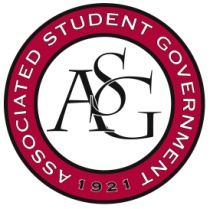 University of ArkansasASG Senate Bill No. 5 Author(s): Colman BetlerSponsor(s): Senator J.P. GairhanBill to Allocate Funds in Support of the Student Government Initiative to Preserve Senior WalkWhereas,	The University of Arkansas has undertaken an initiative to preserve		the unique tradition of Senior Walk by restoring those years closest		to the entrance of Old Main, andWhereas,	The Associated Student Government current executive team ran		on an initiative similar to what has been enacted by the university 	administration, in that the preservation of one of our oldest traditions as a university should be of utmost importance, andWhereas,	The current state of Senior Walk does not reflect the importance it 		holds to this campus and it’s students, as it has become chipped, 		blemished, and lacks pieces all together, andLet it therefore be resolved,	The undergraduate Senate of the Associated 					Student Government allocate a total of $500					from the Senate Allocations Budget (LS-Prog)in order to fund the creation of promotional materials supporting the save senior walk initiative by the Associated Student Government; and Let it be further resolved, 		All unused funds be properly reallocated to the					Senate Allocations Budget (LS-Prog), andLet it be finally resolved,		This bill be sent to all necessary entities to 					ensure proper placement of the aforementioned promotional materials in order to best promote the initiave.Official Use OnlyAmendments: 										Vote Count:  	Aye 		 	Nay 		 	Abstentions 		Legislation Status: 	Passed 		Failed 		 	Other 			___________________________			________________Will Watkins, ASG Chair of the Senate	Date___________________________			________________Connor Flocks, ASG President	Date